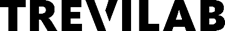 Iscrizione ADULTI n. ______  Centro Trevi - TreviLab è composto dalle seguenti mediateche e biblioteca con servizi al pubblico: Centro Audiovisivi, Centro Multilingue e Biblioteca provinciale italiana “Claudia Augusta”Il/La sottoscritto/a chiede l’iscrizione al Centro Trevi – TreviLab:Cognome______________________		Nome_______________________________Nato/a a _______________________		il_____/_____/_____	Sesso   M □	F □*Documento_____________________________		N.______________________________________*Codice fiscale____________________________________	*Allegare copia del documento e del codice fiscale.Residente a ______________________________Prov.__________CAP_________________Via/Piazza________________________________N._________________________________Domiciliato a______________________________Prov.__________CAP_________________Via/Piazza________________________________N._________________________________Numero telefonico_________________________E-Mail_____________________________GRUPPO UTENTI□ Studente/ssa Sc. Superiore				□ Lavoratore/trice autonomo/a□ Studente/ssa Università				□ Casalingo/a□ Insegnante						□ Pensionato/a□ Lavoratore/trice dipendente				□Altro___________________NAZIONALITÀ□Italiana			□Unione Europea	□Altro___________________________Desidero contestualmente ricevere la newsletter dei seguenti servizi:Centro Audiovisivi			□Si	□ No	□ Sono già abbonato e la ricevo regolarmenteCentro Multilingue			□Si	□ No	□ Sono già abbonato e la ricevo regolarmenteBiblioteca "Claudia Augusta"		□Si	□ No	□ Sono già abbonato e la ricevo regolarmenteLa/il sottoscritta/o dichiara di aver preso visione dell’informativa ai sensi della legge sulla tutela dei dati personali secondo il regolamento UE 2016/679, delle modalità di accesso descritte nella Carta dei Servizi della biblioteca e di rispettarle in ogni loro parte (testi disponibili alla pagina web www.provincia.bz.it/trevi-iscrizioni).Data__________________ Firma_______________L’addetto autorizzato al trattamento dei dati______________